МБУК «ЦБС»Центральная детская библиотека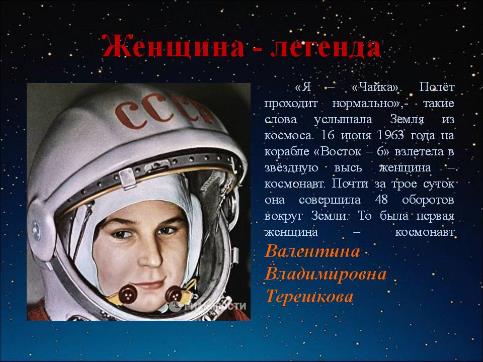 55 лет со дня первого полёта женщины - космонавтабуклетГорячий Ключ2018	«Вижу горизонт! Голубая, синяя полоса. Это Земля. Какая она красивая!»Валентина Терешкова	Как вы думаете, космонавт – это мужская профессия?  Оказывается, космос покоряется и женщинам. Имя одной женщины – космонавта известно всему миру. Это Валентина Николаевна Терешкова – звезда, покорившая небо.	Валентина Терешкова родилась 6 марта 1937 года в крестьянской семье в деревне Большое Масленниково Ярославской области. Простая девушка родом из Ярославской области была дочерью обычного тракториста и ткачихи.	Окончив семилетку, поступила в вечернюю школу. Жизнь была нелегкой, приходилось работать на шинном заводе, чтобы помогать матери. Затем поступление в техникум, обучающий на специалистов легкой промышленности. Судьба Терешковой - производная от убежденности в беспредельности своих сил, она - и испытание этих сил, и воля к этому испытанию. Твердости характера и силы воли Валентине было не занимать. Еще в детстве, чтобы проверить себя, она спрыгнула в реку с высоченного ярославского моста.	Кроме работы и учебы в техникуме девушка посещала местный аэроклуб, занималась парашютным спортом, совершила 163 прыжка с парашютом. Ей был присвоен первый разряд по парашютному спорту. Занятия в аэроклубе научили девушку быть сильной и мужественной, уметь владеть собой в любой экстремальной ситуации.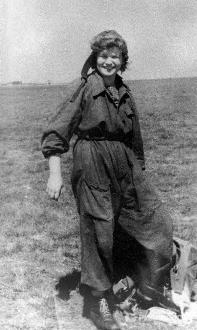 	В начале 60-х гг. 20 века после легендарного полета в космос Юрия Гагарина сотни тысяч молодых людей мечтали повторить его подвиг. Валентина Владимировна Терешкова не была исключением. Она пишет письмо в Звездный городок с просьбой о зачислении в женский космический отряд, в который ее приняли после жесточайшего отбора 12 марта 1962 года.	После первых успешных полетов советских космонавтов у Сергея Королева появилась идея отправить в космос женщин. Поиск претенденток начался в 1962 году, критерии были следующими: парашютистка, возраст до 30 лет, рост до 170 см, вес до 70 кг. Из сотен кандидатур было выбрано 5, одна их которых и была Валентина Терешкова.	"Нагрузка у женской группы из пяти человек была больше, чем у мужчин", - вспоминала Терешкова, уточняя, что вообще система подготовки в те годы была избыточно жесткой. Но у всех "была одна сумасшедшая идея - во что бы то ни стало безукоризненно пройти подготовку и слетать".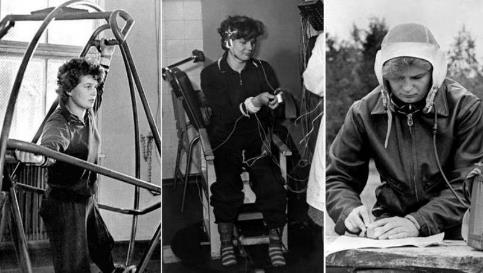 	Валентине трудно было постичь ракетную технику, изучить схемы и оборудование корабля. Но она упорно трудилась, много времени отдавала учёбе, занималась по вечерам. Валя с огромным вдохновением осваивала новую  профессию: изучала ракетную и космическую технику, управление кораблём, изучала астрономию, биологию, медицину. Ведь космонавт  должен знать много и быть профессионалом. Тренировки и теоретические занятия отнимали свободное время.	В день первого полёта в космос она сказала родным, что уезжает на соревнования парашютистов, о полёте они узнали из новостей по радио.	По традиции перед каждым космическим полётом  на стартовой площадке состоялась торжественная встреча Валентины Терешковой и её дублёра с ракетчиками, которые готовили ракету к полёту. После «передачи» корабля новой хозяйке ракетчики прочитали стихи:                                Трассами, как лентой серпантина,                                Праздничную Землю обними,                                Всей душой желаем, Валентина,                                Доброго, счастливого пути!	После полёта Валентина Терешкова так вспоминала минуту подъёма на лифте: «Когда лифт уносит тебя к кораблю, смотришь на степь и немножко грустно расставаться с Землёй, с друзьями. Но это очень быстро проходит. Когда садишься в космический корабль, устанавливаешь связь  и по микрофону слышишь голос Юрия Гагарина или главного конструктора, то чувствуешь, что люди с тобой и ты не одинока». Валя была спокойна и верила в успех полёта, в надёжность советской космической  техники.16 июня 1963 года в 12   часов   30   минут   с 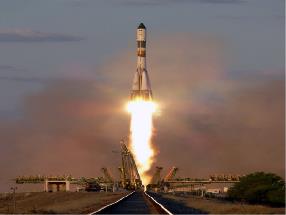 космодрома     Байконурстартовал  корабль «Восток-6». Командиром корабля была славная дочь России – Валентина Владимировна Терешкова, которая стала первой звёздной сестрой космических братьев. Женщина вслед за мужчинами шагнула в звёздные выси. Первая в мире женщина-космонавт была запущена на  орбиту,  на высоту 231 км  и 100 метров на космическом корабле «Восток-6». Полёт  продолжался 70 часов 50 минут (2 суток 22 часа 50 минут), то есть, без семидесяти минут трое суток. Она облетела Землю 48 раз, проведя в космосе 71 час. 	                          Пусть видят недруги и други,                          Чем мы сильны,                          Чем  хороши…                           Позволь, твои, Россия, руки                           Поцеловать  от всей души.                                                         Н. Агеев	Радио из Москвы сообщило о запуске в Советском Союзе космического корабля «Восток-6», которым управляла первая в мире женщина-космонавт. Снова и снова люди Земли восхищались и ликовали по поводу такого грандиозного события.	Корабль приземлился 19 июня 1963 года в 11 часов 20 минут  в Алтайском крае.                               Полёт закончен! Жёсткая посадка                              Таскает диким ветром парашют                               А в голове стучит: «Жива! Дышу!                                Откинут люк. Какой же воздух сладкий                               Безумно трудно на ноги подняться                               Но светятся победою глаза                               И слёз счастливых можно не стесняться                               -Эй, Вы! Снимите шляпу, Небеса!Р. Щемерова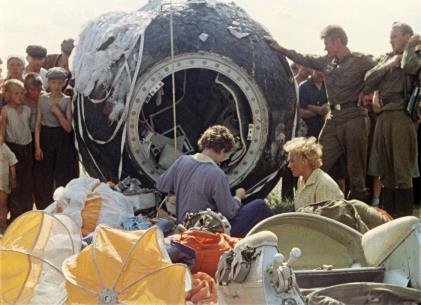 После полета Валентина Терешкова стала живой легендой - ее портреты обошли всю прессу мира, ее принимали главы государств, ее именем нарекали детей в разных странах, называли улицы, площади, школы…	Ей одной в мире довелось пилотировать корабль самостоятельно, все остальные женщины-космонавты, отправлялись в полет в составе экипажей.	Одновременно с работой в Центре подготовки космонавтов и активной общественной деятельностью она поступила в Военно-инженерную академию имени Н. Е. Жуковского, которую закончила с отличием в 1969 году, получив специальность летчик-космонавт-инженер. Прошла путь от младшего лейтенанта до генерал-майора авиации, с 1997 года - в отставке.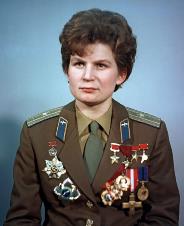 Валентина Терешкова - кандидат технических наук, профессор, автор более 50 научных работ, генерал-майор авиации, Герой Советского Союза.Награждена двумя орденами Ленина, орденом Октябрьской Революции, орденом Трудового Красного Знамени, орденом Дружбы народов, медалями.Память о первой женщине-космонавте запечатлена…	В честь Валентины Терешковой открыты два памятника: на Аллее космонавтов в Москве и в Баевском районе Алтайского края, на территории которого она приземлилась.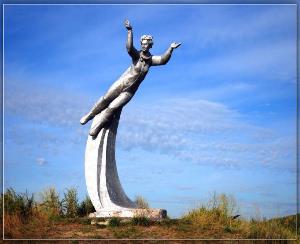 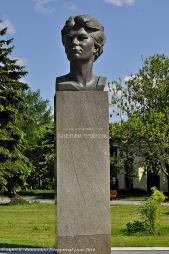 	В 1983 году была выпущена памятная монета с изображением Валентины Терешковой. Валентина Терешкова стала единственным советским гражданином, чей портрет был при жизни помещён на советскую монету.	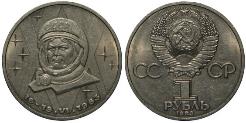 Были  выпущены почтовые марки  с изображением первой женщины-космонавта Валентины Терешковой.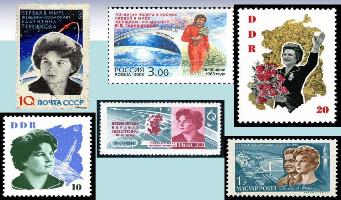 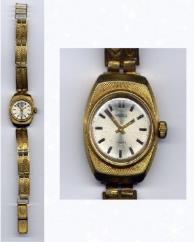  Часы марки «Чайка» собираются на часовом  заводе в городе Углич. Название заводу дал позывной Валентины Терешковой «Чайка». И как не верить в чудеса!
     Теперь мы знаем это твёрдо.Нам покорились небеса!
     А выше неба только звёзды!
                     Мы держим курс на космос, на мечту.
                   Пусть небо станет и добрей, и чище,
                    Пусть новые герои набирают высоту.
                Пусть космос будет нам всё ближе.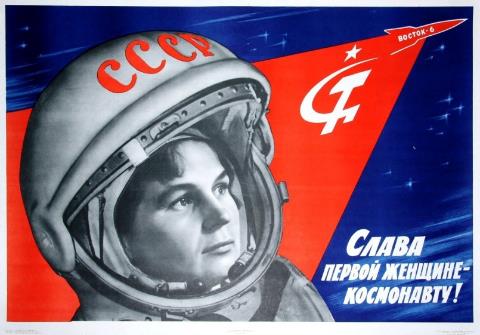 Советуем прочитать:- Ивашкова Т. Б. Освоение Вселенной [Текст] / Т. Б. Ивашкова. - Москва, 2014. -  С. 108 – 113.- Романов А. П. Сыны голубой планеты 1961 – 1980 [Текст] / Романов А. П., Лебедев Л. А., Лукьянов Б. Б. – 3-е изд., доп.- Москва, 1981. - С. 64 – 70.- Энциклопедия для детей [Текст] Космонавтика. – 2-е изд., испр./ ред. коллегия: М. Аксёнова, Е. Ананьева, В. Чеснов и др. – Москва, 2007. – С.81, 82, 235.Добро пожаловать!Адрес: г. Горячий Ключ, ул. Ленина, 33Часы работы: с 10-00 до 18-00выходной - субботапоследний день каждого месяца — санитарныйСоставитель: библиограф ЦДБ-Солдатова О.И.